ПОСТАНОВЛЕНИЕАДМИНИСТРАЦИИ ГОРОДСКОГО ПОСЕЛЕНИЯГОРОД СЕРАФИМОВИЧ ВОЛГОГРАДСКОЙ ОБЛАСТИО создании резервов финансовых средств  для ликвидации чрезвычайных ситуаций городского поселения город СерафимовичВ соответствии с Федеральным законом от 21 декабря 1994 г. № 68-ФЗ "О защите населения и территорий от чрезвычайных ситуаций природного
и техногенного характера", В соответствии с Федеральным законом от 21 декабря 1994г. №68-ФЗ «О защите населения и территорий от чрезвычайных ситуаций природного и техногенного характера», постановлением Правительства Российской Федерации от 10 ноября 1996г. №1340«О порядке создания и использования резервов материальных ресурсов для ликвидации чрезвычайных ситуаций природного и техногенного характера», постановлением Правительства Российской Федерации от 30 декабря 2003 г. № 794 "О единой государственной системе предупреждения и ликвидации чрезвычайных ситуаций" и в целях экстренного привлечения необходимых финансовых ресурсов в случае возникновения чрезвычайных ситуаций  администрацией городского поселения город Серафимович, (далее Администрация), администрация городского поселения город СерафимовичПОСТАНОВЛЯЕТ:1. Утвердить прилагаемый Порядок создания, использования
и восполнения резерва финансовых ресурсов для ликвидации чрезвычайных ситуаций в Администрации. (Приложение № 1);2. Заместителю главы администрации по финансовым и экономическим вопросам – главному бухгалтеру администрации (Киселева Т.В.): предусмотреть в плане финансово-хозяйственной деятельности Администрации резерв финансовых ресурсов для ликвидации чрезвычайных ситуаций в размере  не менее 3 % от общей суммы расходов Администрации на текущий финансовой год.3. Контроль за выполнением постановления оставляю за собой.Глава городского поселения город Серафимович Волгоградской области	Т.Н. Ильина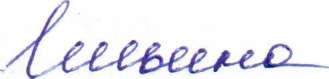 Порядок создания, использование и восполнение резерва финансовых ресурсов для ликвидации чрезвычайных ситуаций1. Настоящий Порядок определяет создание, использование
и восполнение резерва финансовых ресурсов для ликвидации чрезвычайных ситуаций в администрации городского поселения город Серафимович (далее Администрация).2. Резерв финансовых ресурсов администрации создается, исходя
из прогнозируемых видов и масштабов чрезвычайных ситуаций, а также предполагаемого объема работ по ликвидации чрезвычайных ситуаций, формируется в плане финансово-хозяйственной деятельности администрации в размере не менее 3 % от общей суммы расходов администрации на текущий финансовой год в целях экстренного привлечения необходимых средств в случае возникновения чрезвычайных ситуаций.3. Размер резерва финансовых ресурсов определяется
при формировании бюджета администрации на соответствующий финансовый год и плановый период.4. Финансирование расходов по созданию и восполнению резерва финансовых ресурсов для ликвидации чрезвычайных ситуаций осуществляется за счет собственных средств администрации.5.  Расходы резерва финансовых ресурсов предусматриваются в плане финансово-хозяйственной деятельности администрации отдельной строкой.6. Резерв финансовых ресурсов используется для частичного покрытия расходов на ликвидацию последствий чрезвычайных ситуаций, в том числе на:проведение эвакуационных мероприятий;проведение аварийно-спасательных работ в зонах чрезвычайных ситуаций и стихийных бедствий;проведение неотложных аварийно-спасательных работ на территориях городского поселения, пострадавших в результате чрезвычайной ситуации или стихийного бедствия;возмещение расходов, связанных с привлечением в установленном порядке сил и средств других организаций, привлекаемых для проведения экстренных мероприятий по ликвидации последствий чрезвычайных ситуаций.7. Использование резерва финансовых ресурсов на цели, не предусмотренные настоящим Порядком, не допускается.8. Основанием для выделения средств из резерва финансовых ресурсов является постановление главы администрации городского поселения город Серафимович, в котором указывается размер ассигнований и их распределение по получателям и проводимым мероприятиям.9. Выделение ассигнований из резерва финансовых ресурсов осуществляет заместитель главы администрации по финансовым и экономическим вопросам – главный бухгалтер администрации.10. Заместитель главы администрации по финансовым и экономическим вопросам – главный бухгалтер администрации несет ответственность за целевое использование этих средств в порядке, установленном законодательством Российской Федерации, и после проведения соответствующих мероприятий представляет подробный отчет об использовании средств Резерва финансовых ресурсов.11. Возмещение расходов резерва финансовых ресурсов, связанных
с ликвидацией последствий чрезвычайных ситуаций, произошедших по вине юридических или физических лиц, осуществляется в соответствии
с действующим законодательством.12. Контроль за созданием, использованием и восполнением резерва финансовых ресурсов осуществляет глава администрации городского поселения город Серафимович.от «_22_»__апреля_____2019г.№_87_Приложение 1к постановлениюадминистрации городского поселенияг. Серафимович Волгоградской областиот «_22__»_апреля__2019г.      №_87_